THE MINISTRY OF EDUCATION AND SCIENCE OF THE REPUBLIC OF KAZAKHSTAN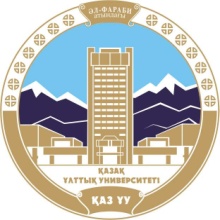 AL FARABI KAZAKH NATIONAL UNIVERSITYNEW SILK ROAD FORUM (ALMATY 2017)Informational Letter“COOPERATION AND INNOVATION IN THE FIELD OF EDUCATION IN THE BELT AND ROAD COUNTRIES”Al-Farabi Kazakh National University invites you to the New Silk Road Forum (Almaty 2017), which will be held on June 29-30, 2017 inAlmaty, Kazakhstan. Topic: “Cooperation and innovation in the field of education in the Belt and Road countries”.The main purpose of the Forum: Development of innovative technical equipment and innovation in the field of education in the Belt and Road countries; The problems ofnew technologiesapplication in the field of education in the Belt and Road countries; An innovative community and cooperation in the field of education; strengthening the international scientific and practical cooperation and friendship. The delegation from China will introduce the latest developments and equipment in the field of education to the Forum participants.The Forum will bring together scientists and experts from Kazakhstan, China, Russia, India, Uzbekistan, Kyrgyzstan and other countries. The Forum will be held in the following themes:1. Study of the application of the new educationaltechnologies in the field of in the countries along the Silk Road and the issues of innovation cooperation;2. Current status and prospects of development of cooperation of countries along the Silk Road in the field of education;3. Sustainable development of education and the economics of education in the countries along the Silk Road.Date: 29-30 June 2017Place: The Republic of Kazakhstan, Almaty, Al-Farabi Kazakh National University, University Scientific Library.Sponsor: The company of educational technologies LLP "Eastern Peoples of China" (Beijing)Important information:Please, send the scanned copy of passport to the organizing committee;The electronic application form should be sent before April 30, 2017;The electronic version of the report is received prior to 10May 2017;Date of registration to the conference May 28, 2017;Conference proceedings will be published before the conference;Working languages: Kazakh, Chinese, Russian, English.Contacts: AinurTurgenbay Phone: +77473727583E-mail: altyn-alka@mail.ruAttachment 1New Silk Road Forum (Almaty 2017)Application form NameScientific degreeEmploymentMobile phonePhoneFaxE-mailAddressReport